Summer Term 1: Week 3                                                                      Maths Activity 2 – Money (Adding coins)Let’s quickly remind ourselves of previous learning. Can you name each of the coins below? 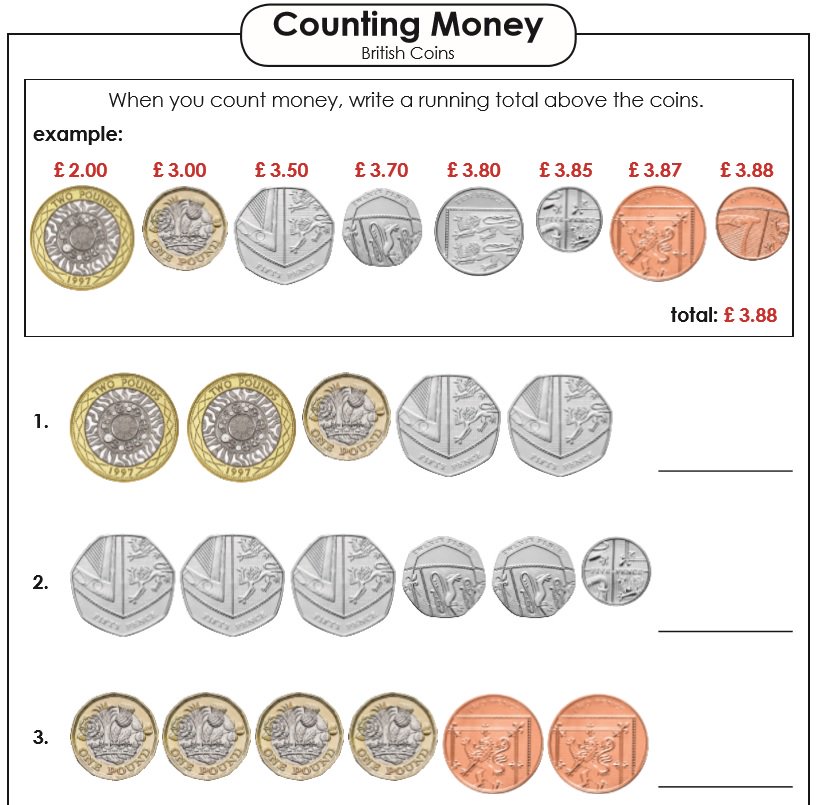 Which coin has the largest value?			Which coin has the smallest value?Task 1Count the money in the pictures below.  What counting strategies could you use to help you? 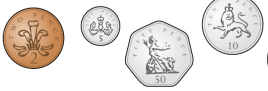 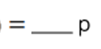 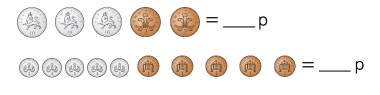 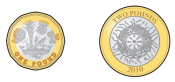 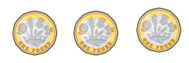 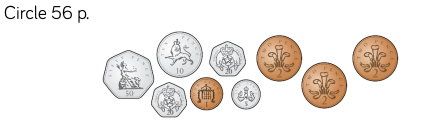 Draw coins on the purses to make the correct amount. 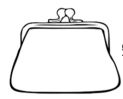 Challenge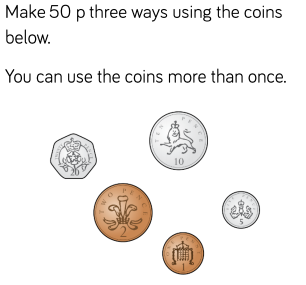 Task 2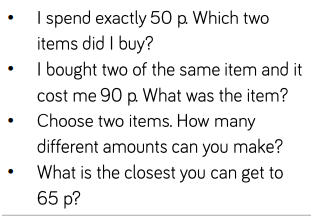 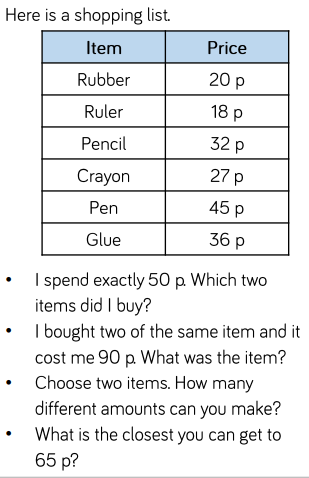 ChallengeCan you create your very own shopping list for the supermarket? Make a list of all the items you will need to buy, and how much each item will cost. (Perhaps research online how much they are. Mrs Machin has spent a lot of time on the Asda website!)  Let’s see if you can add all of the amounts together to work out how much your shopping will cost in total!